Задание для олимпиады по психологии для школьниковII ЭТАПФамилия, Имя________________________________________________________Школа ___________________________Класс______________________________Завершите старинную притчу. Дайте объяснение описанному явлению. «Куда ты идешь?» - спросил странник, повстречавшись с Чумой. «Иду в Багдад. Мне нужно уморить там пять тысяч человек». Через несколько дней тот же человек снова встретил Чуму. «Ты сказала, что уморишь пять тысяч, а уморила пятьдесят»,- упрекнул он ее. «Нет,- возразила Чума, - я погубила только пять. Остальные умерли от .....». 2. Вспомните историю про Стрекозу и Муравья. Муравей решил проучить Стрекозу, отказав ей в кровле и еде, потому что она была лентяйкой. Возможно, Муравей прав, но ведь и на холоде долго не попляшешь. Представь себя психологом, который решил помочь Стрекозе. Напиши не менее 5 способов, как помочь Стрекозе.3. Плохо или хорошо быть спокойным и неторопливым, возбудимым и расторопным? Объясните свое мнение.4. Потребность – это состояние нужды в объективных условиях, предметах, объектах, без которых невозможно существование и развитие живых организмов, их жизнедеятельность. А. Маслоу выделил пять уровней потребностей:1.     Физиологические потребности - потребности, существенные для физического выживания.2.     Потребности в безопасности - отражают заинтересованность в долговременном выживании.3.     Потребности в социальных связях - стремление устанавливать отношения привязанности с другими людьми, в своей семье, группе.4.     Потребность в самоуважении - потребности в признании, одобрении, достижении, в удовлетворяющей самооценке.5.     Потребности самоактуализации - потребность в понимании и осмыслении собственного жизненного пути, в реализации своих способностей и возможностей.Вам предлагается перечень желаний.Нужно определить, к какой группе потребностей относится то или иное желание (напротив каждого желания укажите номер соответствующей потребности). я хочу селедку под шубой я хочу самосовершенствоваться я хочу выучить английский я хочу собственную квартиру я хочу допить чай я хочу найти себя я хочу интересного друга я хочу путешествовать  я хочу дочку я хочу прославиться я хочу найти свою любимую (любимого) я хочу быть свободным  я хочу шоколадку я хочу спать я хочу стабильности 5. Все знают, какую важную роль играет общение в отношениях между людьми. Обычно принято считать, что общение - это обмен информацией с помощью слов. На самом деле, кроме речевых высказываний люди выражают свое эмоциональное отношение к собеседнику, причем часто сами не замечают этого. Делают они это с помощью жестов, мимики, позы тела, интонации голоса и т.п.Вам предлагается по описанию таких неречевых «высказываний» отгадать, какое эмоциональное состояние они выражают, и выбрать из трех предложенных ответов один правильный.1).     Голова наклонена вниз, рука прижата к щеке, спина сутулая, между бровей складка.А) обида;Б) горе;В) злость.2).     Палец руки прижат к губам, глаза приопущены вниз.А) застенчивость;Б) безразличие;В) сомнение в услышанном.3).     Голова наклонена в сторону и назад, веки и брови слегка приподняты, уголки губ опущены, руки подпирают подбородок.А) скука;Б) интерес;В) удивление.4).     Голова приопущена вниз, взгляд исподлобья, губы сжаты, руки уперты в бока, корпус тела подан вперед.А) скорбь;Б) гнев;В) тоска.5).     Рот слегка приоткрыт, глаза расширены, брови приподняты, корпус тела направлен в сторону собеседника, ладони раскрыты также в сторону собеседника.А) зависть;Б) презрение;В) интерес.6. Из приведенного ниже словаря эмоциональных  реакций подберите по одному названию к схематичным изображениям эмоциональных проявлений (укажите на схематическом изображении номер соответствующей ей эмоциональной реакции):скорбьбезразличиеозадаченностьрастерянностьугрюмостьскептичностьпечальвраждебностьуныние удивление восторг веселье ликование грусть страх подозрительность лукавство рассерженность гнев застенчивость подавленностьзлостьразочарованиеужасиспуг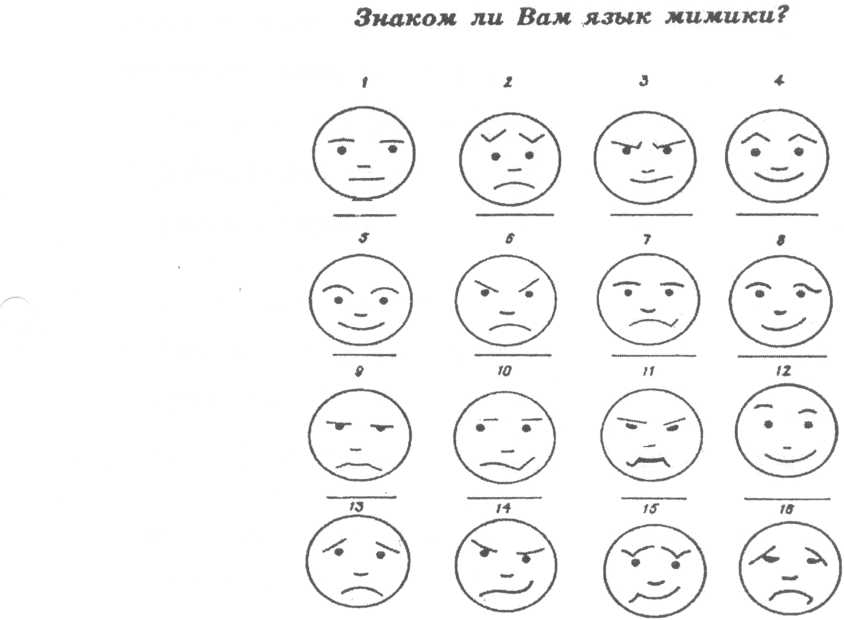 Олимпиада по психологии для школьниковII ЭТАПФамилия, Имя________________________________________________________Школа ___________________________Класс______________________________Бланк ответа№ вопросаОтветОтветОтветОтветОтветОтветОтвет№ желания№ потребности№ желания№ желания№ потребности№ желания№ потребности166112771238813499145101015№ вопроса№ вопроса№ вопросаВариант ответаВариант ответаВариант ответаВариант ответа1112223334445556.№ выражения лица№  эмоционального проявления№ выражения лица№ выражения лица№  эмоционального проявления№ выражения лица№  эмоционального проявления6.177136.288146.399156.41010166.51111176.6121218